Supplementary Figure 1.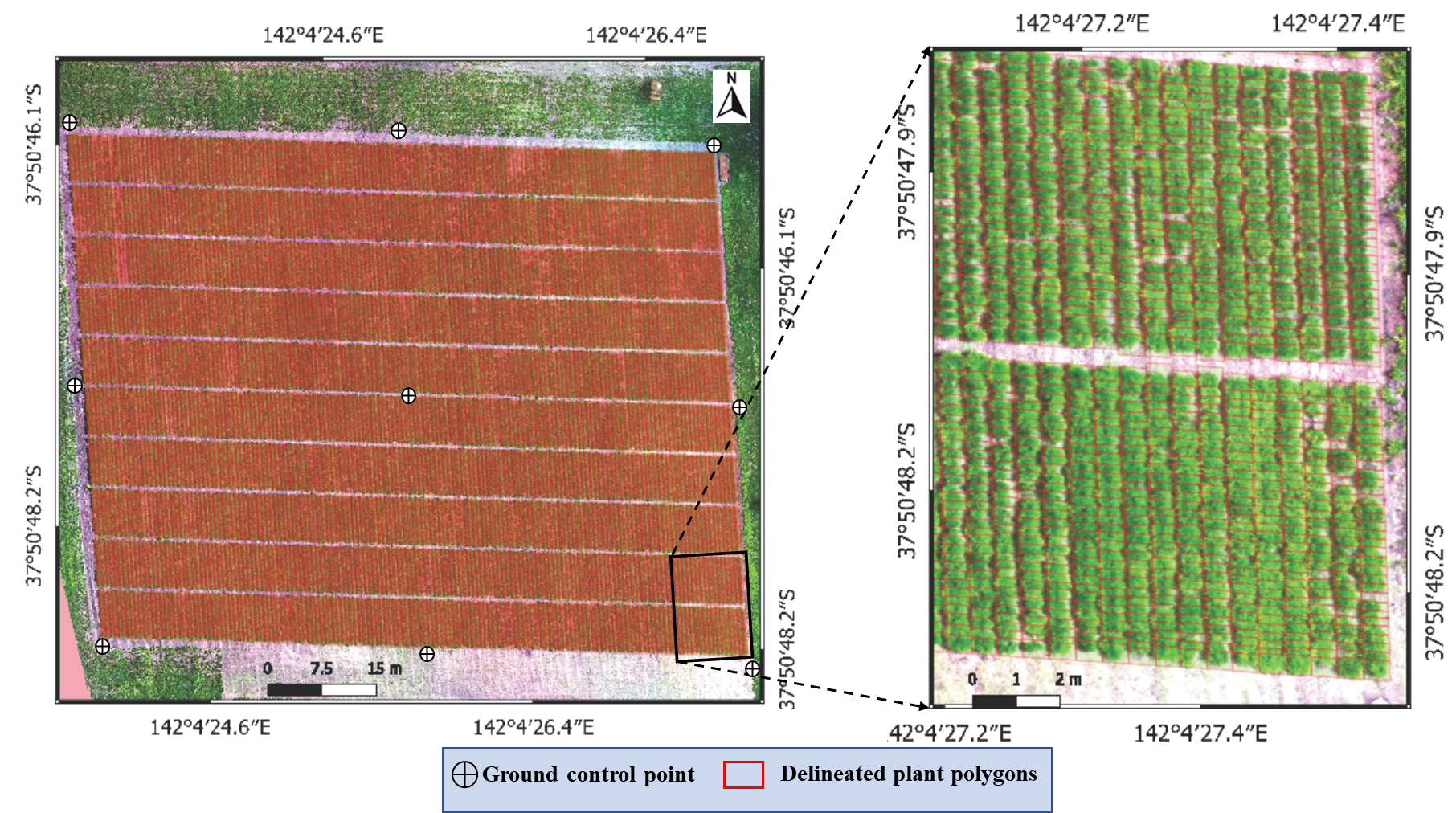 